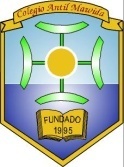 HORARIOS DE CLASES ZOOM6º BÁSICO DIRECCIÓN - UTPProfesorCRISTIAN SOTOLUNESMARTES MIÉRCOLES JUEVES VIERNES 14:00-14:40RELIGION/TALLERORIENTACIONMATEMATICALENGUAJEHISTORIA15:00 - 15:40RELIGION/TALLERMÚSICAMATEMATICALENGUAJEHISTORIA16:00 - 16:40ED FISICAMATEMATICACIENCIASINGLESARTE17:00 - 17: 40MATEMATICAHISTORIALENGUAJECIENCIASTECNOLOGIAASIGNATURADOCENTEID ZOOMLenguajeJessica González3625230845MatemáticaCarla Hernández9171026959InglésAlan Veas7338799506HistoriaKatherine Morales4142123083CienciasCatalina Urra8924036539ArtesCristina Leyton2162498424TecnologíaCristina Leyton2162498424OrientaciónCristian Soto7829237917Educación FísicaCamilo Navarrete4566016272ReligiónCristian Soto7829237917Taller complementarioLuciana Perez2358913927MúsicaPaulina Alvarado6908655407